Thursday 14th March 2019Countrywatch Coordinator's Update
 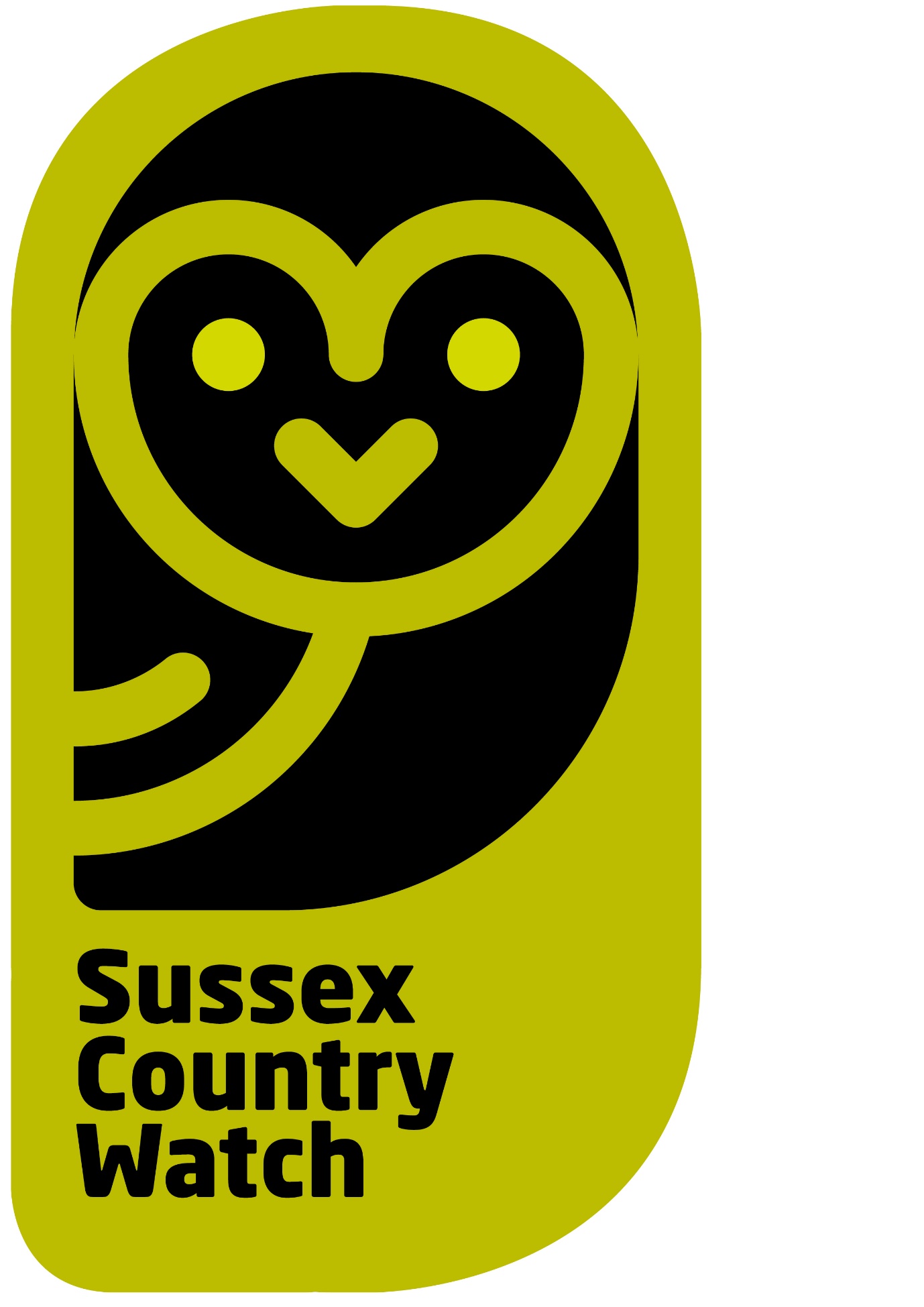 Reported loose animals on the highway this week is 5.
This was made up by 3 Sheep and 2 Cows. 
Please check your boundary hedges and fences every day, this applies more so of late because the ground is so wet, fences push over much easier.Equipment and tool security
Equipment and tool security can be a particular issue for rural businesses and farms. 
To keep your belongings safe: lock equipment away in a secure building or part of a building when not in useinvest in a secure storage toolboxinstall a burglar alarm on buildings where equipment is keptalways lock vehicles when left outside and keep the keys in your possessionkeep expensive items and vehicles out of sight when not in useconsider using hitch locks, wheel clamps or ground anchorsmark your tools and equipment and register them for free with Immobilisekeep a record of all valuable itemsconsider fitting outside security lights
For further information on securing your belongings and how to mark your equipment, visit our burglary advice pages or the Secured by Design website click here.Crime and incident update
 Reported items stolen in the last week include

3 chainsaws, 2 hedge cutters and up to 2000 Litres of red diesel for tractors.
See reports below for detail.

If you have any evidence, no matter how small, on any of the crimes listed below, please call it in on the non-emergency number 101 and quote the reference number and date as given to the left of the report, of for that matter any other crime.Help us keep Sussex safe

If you saw or heard anything, or have any information about any incident in this message please contact us online, email us at 101@sussex.pnn.police.uk or call 101, quoting the reference number provided.

Alternatively you can contact the independent charity Crimestoppers, anonymously, on 0800 555 111, or online at www.crimestoppers-uk.orgWildlife Officers can be contacted via local email addresses
Please only contact your local Wildlife Officers for any general enquiries or questions, not to report a crime. Report all crimes and incidents to Sussex Police online, email us at 101@sussex.pnn.police.uk or call 101.
Adur and Worthing: adurandworthing@sussex.pnn.police.uk 
Arun: arun@sussex.pnn.police.uk 
Brighton and Hove: brightonandhove@sussex.pnn.police.uk 
Chichester: chichester@sussex.pnn.police.uk 
Crawley: crawley@sussex.pnn.police.uk 
Eastbourne: eastbourne@sussex.pnn.police.uk 
Hastings: hastings@sussex.pnn.police.uk 
Horsham: horsham@sussex.pnn.police.uk 
Lewes: lewes@sussex.pnn.police.uk 
Mid Sussex: midsussex@sussex.pnn.police.uk 
Rother: rother@sussex.pnn.police.uk 
Wealden: wealden@sussex.pnn.police.uk
 Stay in the know with social mediaSussex Police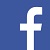 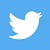 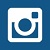 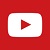 Links and attachments: Sussex Police will only ever link you to secure websites we trust. We will only send you attachments where we believe it is absolutely necessary.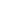 Message Sent By
Tom Carter (Police, Sergeant, Rural, Wildlife, Heritage and Environmental Crime)To reply or forward this email please use the buttons below or these links: Reply, Rate, Forward / Share.To login to your account, click here, To report a fault, click here